EXERCÍCIOS SOBRE TOMPaulo Chagas de SouzaDL/FFLCH/USPTipologia Fonológica 2º semestre de 2023O tailandês é uma língua tonal que possui os seguintes tipos de tons: alto, médio, baixo, ascendente e descendente. As sílabas em tailandês são tradicionalmente classificadas em sílabas vivas e sílabas mortas. Observe os tons que podem ocorrer associados a cada um desses tipos de sílaba, ilustrados abaixo. Em que medida o conceito de mora ajuda a entender essa diferença? Em que medida o contraste em termos de sílabas vivas e mortas corresponde perfeitamente ao contraste em termos de moras? Como é de costume, os tons estão transcritos da seguinte forma: tom alto [á], tom médio [ā], tom baixo [à], tom ascendente [ǎ] e tom descendente [â]. [pcs+l]Sílabas Vivas: lâ:k ‘arrastar’ 			là:k ‘inundar’ 			mî:t ‘faca’ ná:m ‘água, fluido´		nām ‘trazer, conduzir´		nā:m ‘nome’ 	nǎ:m ‘espinho, farpa´		nǎm ‘bastar´			mâj ‘não’ 	màj ‘novo; de novo´		mǎj ‘seda´			máj ‘madeira, lenha’ 	mǎ:j ‘significar´		mā:j ‘medir, calcular´		mâ:j ‘viúva’ 	dū: ‘olhar, parecer´		lû: ‘trilha´			lù: ‘insultar’ 	sā: ‘amenizar´			sǎ: ‘servir, caber’ Sílabas Mortas: làk ‘alicerce, base´		lák ‘característica´		dù ‘feroz, perigoso’ 	lú ‘conseguir´			nít ‘estável, durável´		khít ‘pensar’ 	kìt ‘atrapalhar´			sà ‘satisfeito´			nâ:k ‘lontra’ 	nù:k ‘calombo´			nɔ̂:k ‘fora´			nɔ̀:k ‘corcunda’ 	khá partícula interrogativa 	sá partícula enfática 		sì partícula de pedido 			Em lituano, o acento pode incidir em qualquer sílaba da palavra e é distintivo. Vejamos alguns exemplos em que a posição do acento distingue casos diferentes (nominativo e instrumental):galˈva	‘cabeça’ nom.sg		ˈgalva	‘cabeça’ instr.sgˈla:pe	‘raposa’ nom.sg	la:ˈpe	‘raposa’ instr.sgO acento em lituano tem características tonais associadas a ele. Há três tipos de acento. Como esse tom é realizado na sílaba tônica, não será mais necessário assinalar qual ela é nos exemplos a seguir. Analise como funciona essa associação dos tons com os segmentos e formule uma restrição quantitativa que se aplica em todos os exemplos e uma qualitativa, que se aplica nos exemplos em (b) e (c). [pcs+l]O primeiro, que normalmente é um tom alto mas pode também ser um tom baixo em alguns contextos se encontra em exemplos como os seguintes:bíte ‘abelha’		mígdi:mas ‘ato de ninar’	rúzganas ‘marrom claro’avís ‘ovelha’		girjá ‘floresta’			vestúve:s ‘casamento’tápti ‘perder’		neʃú ‘eu carrego’		bús ‘será’kíʃti ‘empurrar’	lízdas ‘ninho’			lúpti ‘descascar’drúʒnas ‘turvo’O segundo, frequentemente chamado de descendente se encontra em exemplos como os seguintes:matî:ti ‘enxergar’		vâlgi:ti ‘comer’		kîlti ‘levantar-se’vî:ras ‘homem’			bûrtai ‘bruxaria’	dûo.ti ‘dar’lî:sti ‘emagrecer’		dîmba ‘matuto’	têmti ‘escurecer’ʒîndi:mas ‘amamentação’O terceiro, frequentemente chamado de ascendente se encontra em exemplos como os seguintes:ěi.ti ‘andar’			kǎltas ‘culpado’		lǎi.vas ‘navio’ǐndas ‘prato’			vǐlkas ‘lobo’			kǒ:ʃe: ‘mingau’mǐrti ‘morrer’			svěrtas ‘alavanca’		drǔmzle:s ‘borra’bǎ:dmetis ‘fome’		Explique por que as seguintes formas seriam impossíveis: i. 	* avîs		* avǐs		* girjâ		* girjǎ* tâpti 		* tǎpti		* lîzdas		* lǐzdasii.	* matí:ti	* válgi:ti	* búrtai 	* dúo.ti 	* dímba	* éi.ti 			* káltas 	* índas		* kó:ʃe:		* bá:dmetis		O xangaiense ou xangainês pode ser analisado como tendo cinco tons lexicais. No entanto, uma observação mais atenta revela que os cinco tons não ocorrem nos mesmos tipos de sílabas. Analise os dados e proponha restrições relacionadas aos tipos de tons. É possível uma análise com apenas três ou mesmo com apenas dois tons. A representação numérica de cada tom é a seguinte: Tom 1: zàn [tsaŋ] 52	Tom 2: zān [tsaŋ] 34		Tom 3: zhán [zaŋ] 13				Tom 4: zâk [tsaʔ] 44		Tom 5: zhǎk [zaʔ] 12Observe os exemplos a seguir e reclassifique os tons. [pcs+l]jiōe ‘nove’ [tɕiɤ]			hāo  ‘bom’ [xɔ]zhěk ‘dez’ [zeʔ]				sī ‘quatro’ [si]jì ‘galinha’ [tɕi]				věk ‘não’ [veʔ]lǒk ‘seis’ [loʔ]				qîk ‘sete’ [tɕʰiʔ]yîk ‘um’ [iʔ]				nón ‘você’ [noŋ]sàe ‘três’ [sɛ]				xīn ‘sobrenome’ [ɕiŋ]ńg ‘cinco’ [ŋ]				lián ‘dois’ [liaŋ]gào ‘alto’ [kɔ]				bâk ‘oito’ [paʔ]gôk ‘país’ [koʔ]				dù ‘muitos’ [tu]ghěk ‘este’ [geʔ]			ngó ‘eu’ [ŋo]A língua sueca distingue dois tipos de contorno prosódico associados às palavras acentuadas. Tradicionalmente eles são chamados de acento 1 e acento 2. Os número correspondem ao número de tons altos em contexto de foco. Em contextos não focais, o acento 1 tem uma melodia HL*, enquanto o acento 2 tem um contorno H*L. Já em contornos focais, o acento 1 tem uma melodia L*H, enquanto o acento 2 tem um contorno H*LH. Esse segundo padrão é o que mais dá aos estrangeiros que ouvem sueco a impressão de uma língua “cantada”. O acento 2 nunca ocorre em monossílabos, e, em palavras simples, não compostas, seu primeiro tom alto sempre está associado à primeira sílaba. Identifique duas restrições à ocorrência do tom 1 (representado por L*): uma prosódica e outra posicional. Em que sentido se pode afirmar que o contorno tonal em compostos tem função demarcativa? [pcs+l]Vejamos, de início, alguns dados que mostram o caráter contrastivo dos dois acentos, embora o número de pares mínimos não seja extremamente elevado. Os hífens indicam a divisão de morfemas. O –(e)n que vem após o substantivo é o artigo definido. Na forma verbal, é uma morfema de particípio. Os H nos exemplos indicam a localização dos tons altos em contextos focais.ˈand-en ‘o pato’	ˈande-n ‘o espírito’	 H			 H    Hˈbur-en ‘a carga’	ˈbur-en ‘carregado’   H			  H    HVejamos, agora, dados sobre esse chamado acento tonal em compostos suecos. Os compostos, quando recebem foco, apresentam um contorno tonal com dois tons altos e um ou dois tons baixos entre eles, dependendo da análise. Assim, o contorno dos compostos seria H*, seguido de L*H, ou, em outra análise, H*L, seguido de L*H,. Independente de qual a melhor representação, o que interessa para este exercício é verificar a que sílabas se associam os tons H. Na notação, simplifiquei a marcação dos contornos tonais, e represento apenas os tons altos, o primeiro como H* e o segundo como *H, ambos sobrescritos antes da sílaba. Verifique a quais sílabas eles são associados, e o que acontece com a especificação tonal das palavras simples ao formarem compostos.hög			[L*høːɡ] ‘alto’		‘alto’			ˈsommar 		[H*sɔmHmar]		‘verão’högsommar 		[H*høːɡ*Hsɔmmar]	‘auge do verão’banan			[baL*nɑːn]		‘banana’skal			[L*skɑːl]		‘casca’bananskal		[baH*nɑːn *Hskɑːl]	‘casca de banana’hus			[L*hʉːs]			‘casa’nyckel			[H*nʏkHkɛl]		‘chave’husnyckel 		[H*hʉːs*Hnʏkkɛl]	‘chave de casa’musik			[mʉL*siːk]		‘música’student		[stɵL*ˈdɛnt]		‘estudante’musikstudent		[mʉH*siːkstɵ*Hdɛnt]	‘estudante de música’sjuk			[L*ɧʉːk] 		‘doente’		vård			[L*voːɖ] 		‘cuidado’	sjukvård		[H*ɧʉːk*Hvoːɖ]		‘atendimento médico’personal 		[pæʂʊL*ˈnɑːl]		‘pessoal’	sjukvårdspersonal	[H*ɧʉːkvoːʈʂpæʂʊ*Hˈnɑːl] ‘equipe de atendimento médico’tunnel			[H*tɵnHɛl]		‘túnel’bana			[H*bɑːHna] 		‘trilha’tunnelbana		[H*tɵnɛl*Hbɑːna]	‘metrô’station			[staL*ɧuːn]		‘estação’tunnelbanestation	[H*tɵnɛlbɑːnəsta*Hɧuːn]‘estação de metrô’arbete			[H*arHbeːtə]		‘trabalho’marknad		[H*marHknad]		‘mercado’arbetsmarknad	[H*arbeːts*Hmarknad]	‘mercado de trabalho’undersökning		[H*ɵnːdɛ*Hʂøːknɪŋ]	‘pesquisa’arbetsmarknadsundersökning	[H*arbeːtsmarknatsɵnːdɛ*Hʂøːknɪŋ]‘pesquisa de mercado de trabalho’	företag			[H*føːrɛ*Htɑːg]		‘empresa’arbetsmarknadsundersökningsföretag[H*arbeːtsmarknatsɵnːdɛʂøːknɪŋsføːrɛ*Htɑːg]‘empresa de pesquisa de mercado de trabalho’Na página dos dicionários da Academia Sueca (https://svenska.se), que contém três dicionários suecos, a parte do SO (Svensk Ordbok ‘Dicionário Sueco’) tem áudios de muitos verbetes. Pode-se ouvir lá a pronúncia de pelo menos alguns dos compostos citados aqui, tais como tunnelbana e sjukvård.Obs: undersökning tem o prefixo under-ˈɵnˌdɛr			ˈundersökningComo vimos neste capítulo, é muito comum que em interrogativas sim-não haja uma subida da entoação no final do enunciado. Acontece que exatamente onde ocorre essa subida varia entre as línguas. Observe o gráfico do F0 das seguintes em húngaro e grego e veja onde ocorre essa subida. Grego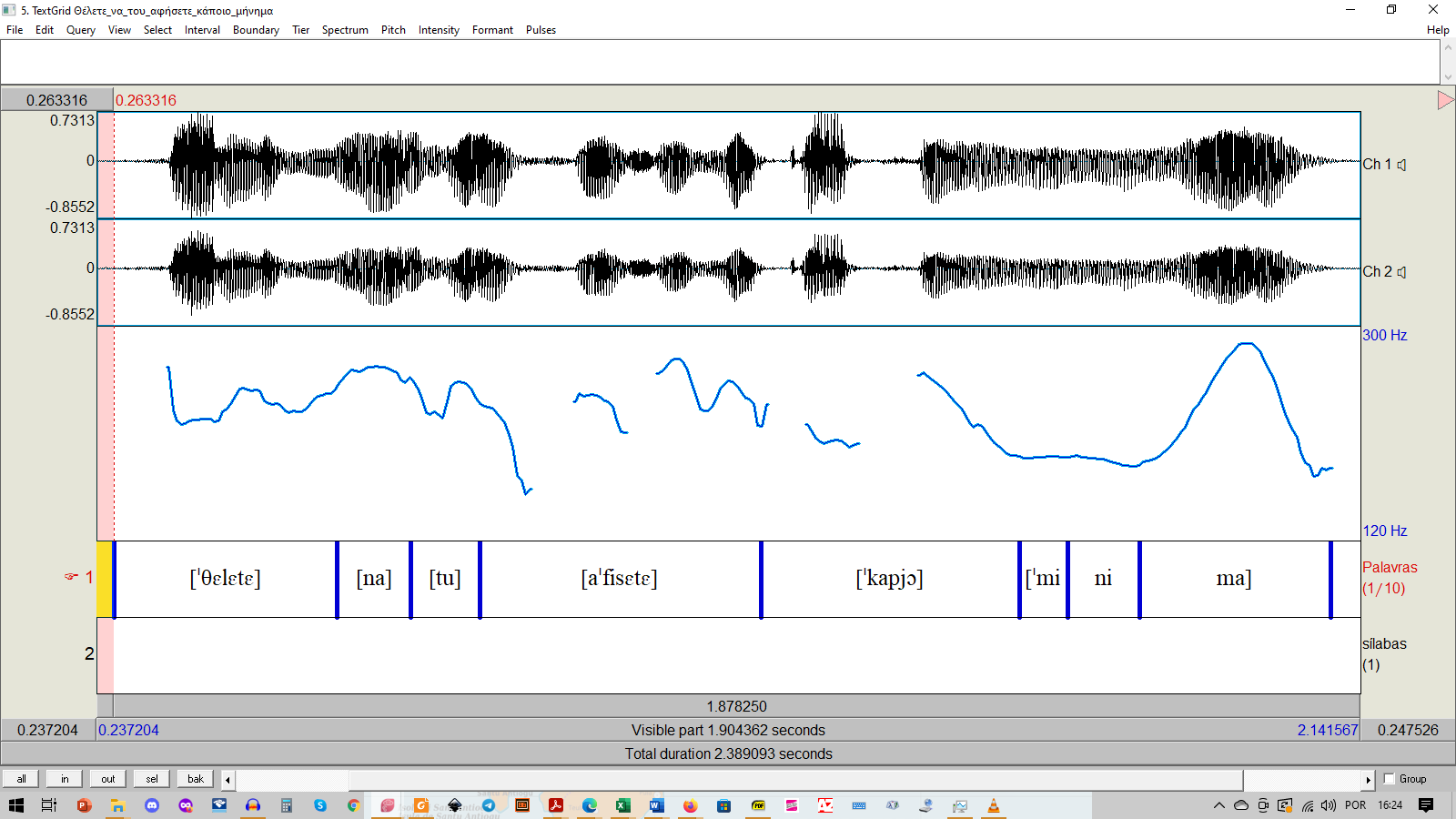 [ˈθɛlɛtɛ            na    tu                     aˈfisɛtɛ      ˈkapjɔ     ˈminima](A Sra.) quer que  para ele  (a Sra.) deixe  alguma mensagem?‘A Sra. quer deixar alguma mensagem para ele?’Húngaro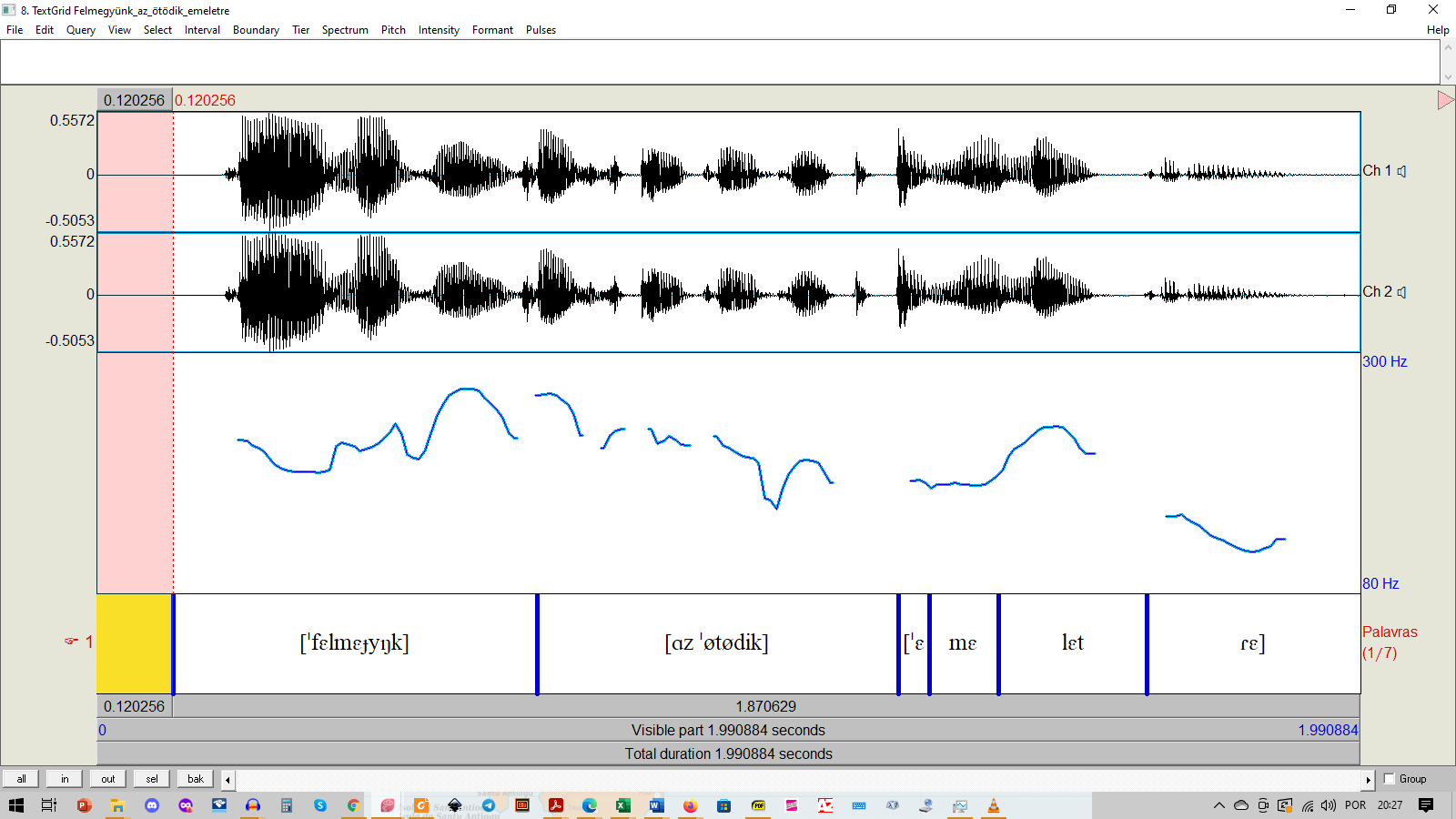 [ˈfɛlmɛɟyŋk     ɔz     ˈøtødik     ˈɛmɛlɛtɾɛ]Subimos    art.def.   quinto    andar(sublativo)‘Subimos até o quinto andar?’O xangaiense ou xangainês pode ser analisado como tendo cinco tons lexicais. No entanto, uma observação mais atenta revela que os cinco tons não ocorrem nos mesmos tipos de sílabas. Analise os dados e proponha restrições relacionadas aos tipos de tons. É possível uma análise com apenas três ou mesmo com apenas dois tons. A representação numérica de cada tom é a seguinte: Tom 1: zàn [tsaŋ] 52	Tom 2: zān [tsaŋ] 34		Tom 3: zhán [zaŋ] 13				Tom 4: zâk [tsaʔ] 44		Tom 5: zhǎk [zaʔ] 12Observe os exemplos a seguir e reclassifique os tons. [pcs+l]jiōe ‘nove’ [tɕiɤ]			hāo  ‘bom’ [xɔ]zhěk ‘dez’ [zeʔ]				sī ‘quatro’ [si]jì ‘galinha’ [tɕi]				věk ‘não’ [veʔ]lǒk ‘seis’ [loʔ]				qîk ‘sete’ [tɕʰiʔ]yîk ‘um’ [iʔ]				nón ‘você’ [noŋ]sàe ‘três’ [sɛ]				xīn ‘sobrenome’ [ɕiŋ]ńg ‘cinco’ [ŋ]				lián ‘dois’ [liaŋ]gào ‘alto’ [kɔ]				bâk ‘oito’ [paʔ]gôk ‘país’ [koʔ]				dù ‘muitos’ [tu]ghěk ‘este’ [geʔ]			ngó ‘eu’ [ŋo]downdrift in Hausasubida final em enunciados declarativos: ver norueguêsalinhamento do tom alto: finlandês não tem tom alto em pergunta sim-nãotá certo isso do húngaro?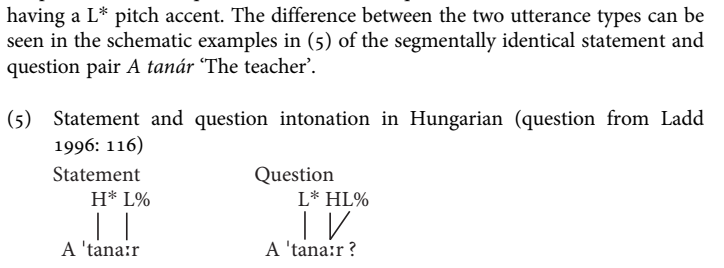 